МОУ СОШ № 7 городского округа Стрежевой Томской областиТема: «Польза и вред мобильного телефона».Проект подготовил: Андреев Евгений,  ученик 3 «А» класса10 лет,Номинация «Окружающий мир».Руководитель: Шумакова Т.А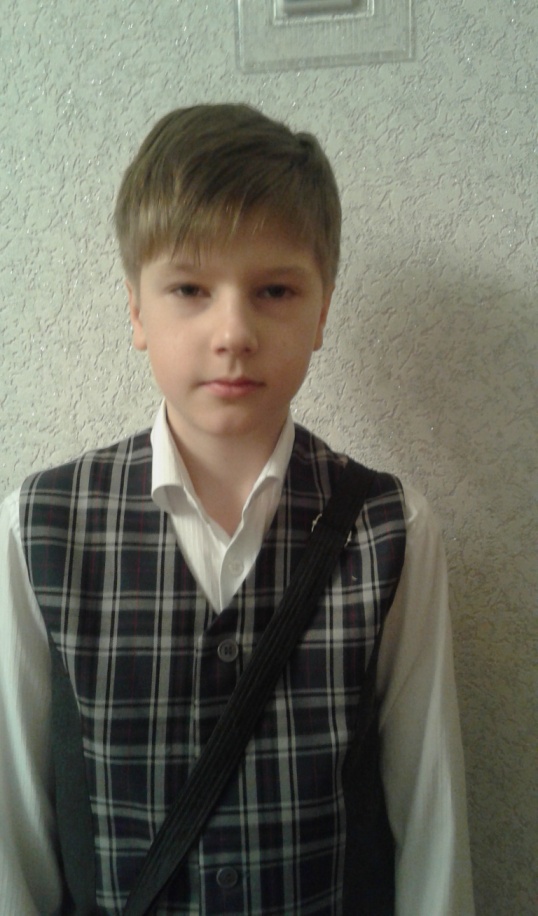 Г.Стрежевой2017 годОглавление:Титульный лист____________________________ 1Оглавление_________________________________2Вводная часть ______________________________3Цель, задачи________________________________ 3Методы исследования _______________________3Результаты опроса __________________________3 О вреде телефона ___________________________4Ребёнок и мобильный телефон ________________5Советы ученикам начальных классов__________6Польза телефона ____________________________6Правила использования телефона_____________7Выводы ____________________________________7Водная часть. Актуальность.В настоящее время у каждого ребёнка есть сотовый телефон. Хорошо это или плохо? Не существует законов, которые регламентировали бы использование детьми телефонов в школе. Но проблема состоит в том, что пользование телефоном отвлекает учеников,  снижает качество занятий, а также наносит вред их здоровью. Поэтому каждому человеку необходимо знать положительное и отрицательное воздействие телефона на человека.Цель:  Собрать информацию о пользе и о негативном воздействии сотовых телефонов на организм человека.Задачи: 1. Выяснить, как сотовый телефон     влияет на здоровье.2. Дать рекомендации учащимся начальных классов по использованию сотового телефона.Длительность проекта: краткосрочный.  Методы исследования:Работа с разными средствами массовой информации.Опрос взрослых и детейРезультаты опросаВ результате опроса взрослых и детей выяснилось следующее: большая часть взрослых считают, что телефон вреден для здоровья, но при этом он нужен для общения. Многие дети считают, что телефон необходим каждому и вреда в нём нет. В результате опроса я сделал вывод о том, что необходимо проводить беседы с детьми о правильном пользовании и об ограничении времени пользования телефонами среди детей.   О вреде телефона. Так в чём же обвиняют мобильную связь?Работающий мобильник создаёт вокруг себя электромагнитное поле. Во время разговора под его влиянием оказывается мозг говорящего. Это влияние может ухудшать здоровье. Британские учёные утверждают, что мобильники повышают риск заболеть раком мозга, а также постоянное излучение  от телефонов вредно влияет на кишечник. Шведские учёные пришли к выводу, что те , кто часто пользуется мобильным телефоном, страдают от провалов памяти, головных болей и постоянного чувства сонливости, ухудшается зрение. Английские учёные говорят о том, что электромагнитные волны разрушают иммунную систему и люди начинают чаще простужаться, быстрее заражаться и дольше болеть.Мобильный телефон  особенно опасен для детей и подростковМинздрав   ещё в 2003 году выпустил гигиенические требования, в которых рекомендуется ограничить использование сотовых телефонов лицами, не достигшими 18 лет.Как излучение телефона влияет на мозг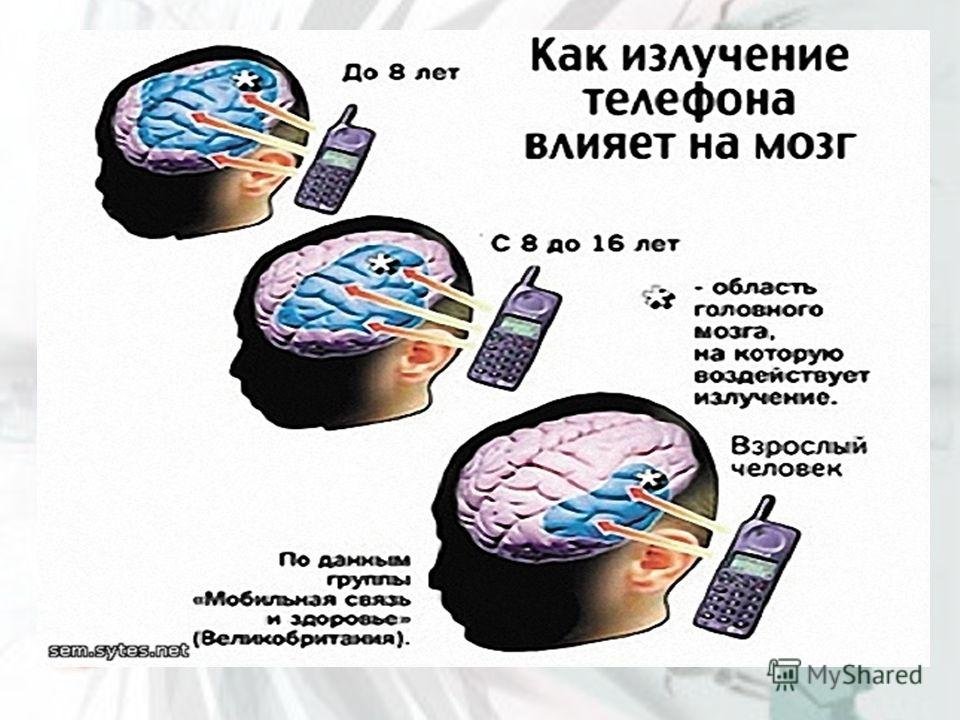 Вред от мобильного телефона состоит в  неправильной утилизации телефонных аккумуляторов. Ненужные батарейки тысячами выбрасываются и загрязняют окружающую среду. В них собрано множество вредных металлов. Попав в атмосферу, они могут оказаться в организме человека.    Многие ученики используют телефон как игровое средство и «сидят» в нём. Часто дети играют в игры прямо на уроках, пишут СМС или общаются в Интернете. Это большая нагрузка на зрение (переутомляются глазные мышцы), а также это мешает занятиям. Ребёнок и мобильный телефон.Дети младше 18 лет, которые пользуются мобильными телефонами, рискуют получить проблемы с памятью, снижение внимания, нарушения сна, а также периодические головные боли. Также у них повышается предрасположенность к развитию эпилепсии и онкологических заболеваний.Это связано с недостаточным развитием у детей иммунной системы. Огромный вред наносится мозгу ребёнка, так как его клетки мрщга  только начали развиваться и получать нужную для него информацию, а радиоволны разрушают клетки головной коры и мозга, затрудняют кровообращение и вызывают повышенное кровяное давление.Советы ученикам начальных классовИзбегайте постоянного расположения телефона возле уха.Купите себе наушники.Лучше иметь телефон среднего размера.Не стоит разговаривать по мобильнику в машине: отражаясь от металлического корпуса машины, излучение сотового увеличивается в несколько раз.Не держите трубку возле уха, дожидаясь ответа абонента. Есть версия, что именно в момент соединения мобильный телефон наиболее вредоносен.Ночью кладите телефон на 1,5 – 2 метра от кровати. Излучение будет меньше .Если носите очки в металлической оправе, то при разговоре по телефону их лучше снимать.Говорить можно не дольше 3 минут подряд и между разговорами делать передышку минут 15.ПользаВозможность связи с любой точкой мира. Быстрая  скорость передачи данных. Чистое звучание. В Великобритании учёные утверждают, что девочки-подростки реже начинают курить, если у них есть сотовый телефон.Правила использования телефонаВ общественном месте следует отключать звук на телефоне, оставляя только вибровызов. Стоит подбирать нейтральные мелодии для сигнала вызова. Недопустимо прерывать общение с учителем  ради ответа на звонок или сообщение. Выводы:     Итак, установлено, что влияние телефонов на здоровье и экологию сводится в основном к вреду. И совсем мало информации о пользе мобильных телефонов для окружающей среды.  Поэтому можно только посоветовать с большой осторожностью  относиться к использованию мобильных телефонов. 